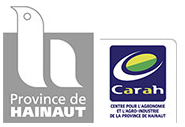 Stagiaire en expérimentation agricole en Mongolie Intérieure, Chine (H/F)Le CARAH est l’asbl des services agricoles de la province du Hainaut. Fruit d’une présence de plus de 20 ans en Chine, le CARAH assure un soutien scientifique et technique à plusieurs acteurs de la filière pomme de terre de ce pays. Dans le cadre de sa collaboration avec une entreprise de production de plants de pomme de terre en Mongolie Intérieure, le Carah recherche pour la période Juillet-Aout, un stagiaire en agronomie. Description du stageAu cours de cette mission, il sera demandé au stagiaire d’accompagner l’ingénieur agronome belge dans ces activités. Au niveau des responsabilités, le stagiaire devra pouvoir :Mettre en place des essais agronomiques (piquetage, préparation du matériel,).Organiser le suivi des champs d’essais (applications, notations, récolte, saisie et synthèse des données,) selon les protocoles définis. Suivre et conseiller les partenaires locaux pour la gestion des champs de production de plants. (Fertilisation, traitement PPP, récolte, stockage, …)Rédiger des comptes rendus.Organiser des meetings et présentations pour les agriculteurs locaux.Organiser des formations pour les techniciens de l’entreprise.Profil recherché :Compétences et qualités requisesUn(e) agronome de niveau bachelier ou master.Très autonome mais capable de bien s'intégrer dans une équipe.Motivé par la collaboration internationale et le développement agricole.Résistant au stress et à la fatigue.Ouvert d’esprit et avec un bon sens de l’humour.Capable de s’adapter aux situations et publics variés.Maîtrisant l'anglais de façon satisfaisante.Qualités optionnellesUne expérience ou des voyages à l'étranger, notamment en ChineUne expérience au sein de la filière pomme de terre ou dans l'expérimentation agronomique de terrain (champs d'essai)Connaissance de la suite OfficeDomaine d’étudesMaster universitaire en agronomie (ou équivalent), Bachelier en agronomie.Offre :Stage valorisant dans un région unique du monde.Non rémunéréFrais de transport et visa à charge du projet. Logement et restauration durant la mission assurée par le partenaire local.Période : A définir avec le stagiaire (préférence Juillet-Aout)Horaire de travail : non défini (dépendant de la charge de travail et des demandes du partenaire local).Pour toutes informations complémentaires à ce stage, vous pouvez nous contacter :C.A.R.A.H. asbl  						Personne en charge : 
Rue de l’agriculture, 301				 Ing. Vryghem Cyrille
7800 Ath 						E-mail: c.vryghem@carah.be
Tel. : +32 68 264 632 					GSM : +32 479 658 682